РОССИЙСКАЯ ФЕДЕРАЦИЯАДМИНИСТРАЦИЯ МУНИЦИПАЛЬНОГО ОБРАЗОВАНИЯБУДОГОЩСКОЕ ГОРОДСКОЕ ПОСЕЛЕНИЕКИРИШСКОГО МУНИЦИПАЛЬНОГО РАЙОНА
ЛЕНИНГРАДСКОЙ ОБЛАСТИПОСТАНОВЛЕНИЕ от 03 ноября 2023 года №  276О внесении изменений  в Порядок применения взысканий за несоблюдение муниципальными служащими администрации муниципального образования Будогощское городское поселение Киришского муниципального района Ленинградской области ограничений и запретов, требований о прекращении или об урегулировании конфликта интересов и неисполнение обязанностей, установленных в целях противодействия коррупции, утвержденный постановлением администрации Будогощского городского поселения  от 29.12.2018 № 190В целях приведения муниципального правового акта в соответствие с Федеральным законом от 10.07.2023 № 286-ФЗ «О внесении изменений в отдельные законодательные акты Российской Федерации», Администрация муниципального образования Будогощское городское поселение Киришского муниципального района ПОСТАНОВЛЯЕТ:Внести следующие изменения в Порядок применения взысканий за несоблюдение муниципальными служащими администрации муниципального образования Будогощское городское поселение Киришского муниципального района Ленинградской области ограничений и запретов, требований о прекращении или об урегулировании конфликта интересов и неисполнение обязанностей, установленных в целях противодействия коррупции, утвержденный постановлением администрации от 29.12.2018 № 190 (далее – Порядок):Пункт 3 Порядка изложить в следующей редакции:«3. Муниципальный служащий подлежит увольнению с муниципальной службы в связи с утратой доверия на основании решения руководителя органа местного самоуправления в случае:1) непринятия муниципальным служащим, являющимся стороной конфликта интересов, мер по предотвращению или урегулированию конфликта интересов;2) непринятия муниципальным служащим, являющимся представителем нанимателя, которому стало известно о возникновении у подчиненного ему муниципального служащего личной заинтересованности, которая приводит или может привести к конфликту интересов, мер по предотвращению или урегулированию конфликта интересов;3) непредставления муниципальным служащим сведений о своих доходах, расходах, об имуществе и обязательствах имущественного характера, а также о доходах, расходах, об имуществе и обязательствах имущественного характера своих супруги (супруга) и несовершеннолетних детей в случае, если представление таких сведений обязательно, либо представление заведомо неполных сведений;4) представление муниципальным служащим заведомо недостоверных сведений, о своих доходах, расходах, об имуществе и обязательствах имущественного характера, а также о доходах, расходах, об имуществе и обязательствах имущественного характера своих супруги (супруга) и несовершеннолетних детей в случае, если представление таких сведений обязательно,за исключением случаев, установленных федеральными законами.Дополнить Порядок пунктом 11 в следующей редакции:         «11. Муниципальный служащий освобождается от ответственности за несоблюдение ограничений и запретов, требований о предотвращении или об урегулировании конфликта интересов и неисполнение обязанностей, установленных Федеральным законом от 06.10.2003 № 131-ФЗ «Об общих принципах организации местного самоуправления в Российской Федерации» и другими федеральными законами в целях противодействия коррупции, в случае, если несоблюдение таких ограничений, запретов и требований, а также неисполнение таких обязанностей признано следствием не зависящих от него обстоятельств в порядке, предусмотренном частями 3 – 6 статьи 13 Федерального закона  от 25 декабря 2008 года                 № 273-ФЗ «О противодействии коррупции».2.	Опубликовать настоящее постановление в газете «Будогощский вестник» и разместить на официальном сайте Будогощского городского поселения в сети «Интернет».3.	Постановление вступает в силу после официального опубликования.4. Контроль за исполнением постановления оставляю за собой. Глава администрации                                                                               И.Е.Резинкин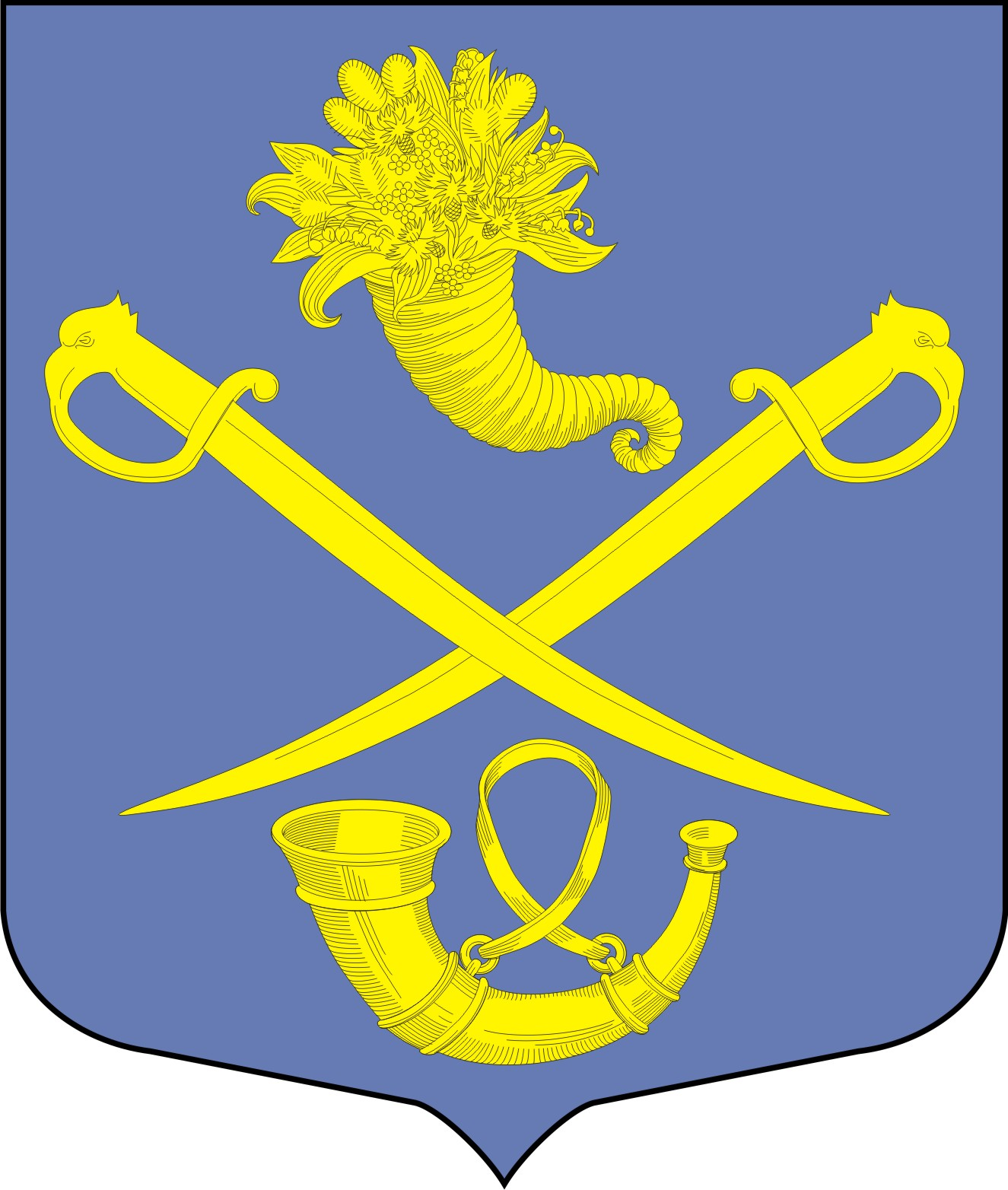 